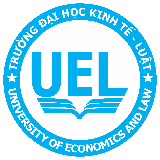 ĐẠI HỌC QUỐC GIA TP.HCMTRƯỜNG ĐẠI HỌC KINH TẾ - LUẬTBÁO CÁO TỔNG KẾTĐỀ TÀI NGHIÊN CỨU KHOA HỌC SINH VIÊN                  THAM GIA XÉT GIẢI THƯỞNG “NHÀ KHOA HỌC TRẺ UEL”NĂM 20…Tên đề tài: <TÊN ĐỀ TÀI NGHIÊN CỨU>		Giảng viên hướng dẫn: PGS.TS Nguyễn ATP.HCM, Tháng…Năm……Nhóm sinh viên thực hiệnNhóm sinh viên thực hiệnNhóm sinh viên thực hiệnNhóm sinh viên thực hiệnNhóm sinh viên thực hiệnNhóm sinh viên thực hiệnNhóm sinh viên thực hiệnTTHọ tênMSSVĐơn vịNhiệm vụĐiện thoạiEmailNguyễn AKxx40x1234Khoa Kinh tếNhóm trưởng09xx 123456abc@uel.edu.vnTham giaTham giaTham giaTham gia